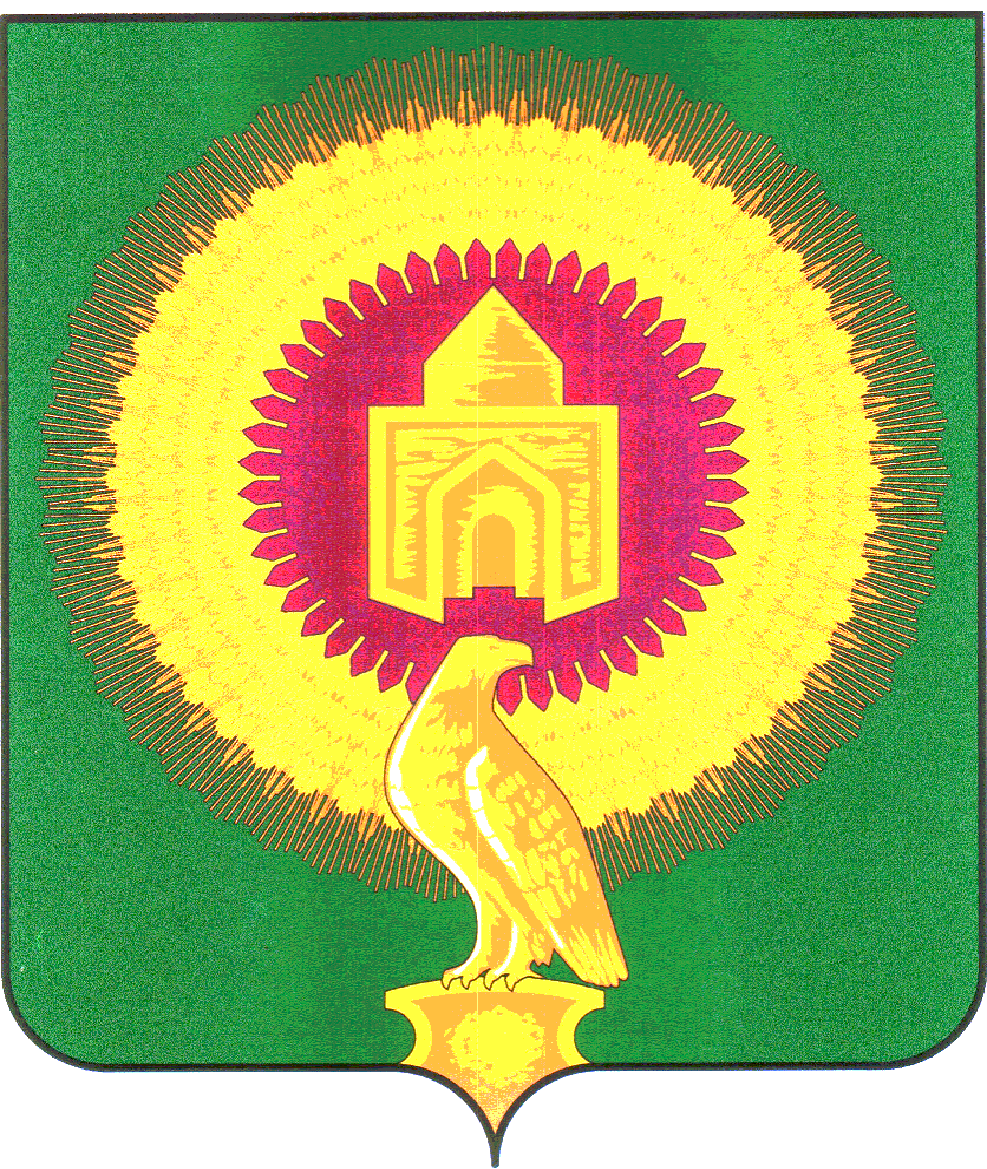 СОВЕТ ДЕПУТАТОВКУЛЕВЧИНСКОГО СЕЛЬСКОГО ПОСЕЛЕНИЯВАРНЕНСКОГО МУНИЦИПАЛЬНОГО РАЙОНАЧЕЛЯБИНСКОЙ ОБЛАСТИРЕШЕНИЕот 09 июля 2018 года                         с.Кулевчи                                             № 16Об объявлении конкурса по отбору кандидатурна должность главы  Кулевчинского сельского поселенияВарненского муниципального района Челябинской области	В соответствии с Федеральным законом от 06.10.2003г. № 131-ФЗ «Об общих принципах организации местного самоуправления в Российской Федерации», Законом Челябинской области от 11 июня 2015 года № 189-ЗО                    «О некоторых вопросах правового  регулирования организации местного самоуправления в Челябинской области», Уставом Кулевчинского сельского поселения, Положением о порядке проведения конкурса по отбору кандидатур на должность главы Кулевчинского сельского поселения Варненского муниципального района Челябинской области, утвержденным Решением Совета депутатов Кулевчинского   сельского поселения                  от  03 сентября  2015 года  № 12 , 	  Совет депутатов Кулевчинского сельского поселения РЕШАЕТ:1. Объявить конкурс  по отбору кандидатур на должность главы Кулевчинского сельского поселения.2. Назначить проведение конкурса по отбору кандидатур на должность главы Кулевчинского сельского поселения  05 сентября 2018 года в 13-00 часов в здании администрации Кулевчинского сельского поселения, расположенном по адресу: с. Кулевчи, ул. Завалищина,42.3. Установить, что приём документов для участия в конкурсе по отбору кандидатур на должность главы Кулевчинского сельского поселения осуществляется в течение пятнадцати   календарных дней со дня вступления в силу настоящего Решения -  с 16 июля 2018 года по 03 августа 2018 года   по адресу: с. Кулевчи, ул. Завалищина, 42, администрация Кулевчинского  сельского поселения, приемная.4. Утвердить текст объявления о приёме документов от кандидатов согласно приложению 1.5. Организовать техническому секретарю конкурсной комиссии проверку достоверности документов  и сведений, представленных кандидатами на должность главы Кулевчинского сельского поселения с 06 августа 2018 года по  29 августа  2018 года. 6. Назначить предварительное заседание конкурсной комиссии на  30 августа 2018 года.7.Ответственность за исполнение настоящего Решения возложить на председателя Совета депутатов Кулевчинского сельского поселения Бухтоярову Надежду Александровну.8. Опубликовать настоящее Решение в газете «Советское село» и официальных сайтах администраций Варненского муниципального района и Кулевчинского сельского поселения в информационно-телекоммуникационной сети «Интернет».	9.Настоящее Решение вступает в силу со дня его опубликования в газете «Советское село».	10. Направить настоящее Решение в течение пяти рабочих дней со дня его принятия Главе Варненского муниципального района.Председатель Совета депутатовКулевчинского сельского поселения                           Н.А.БухтояроваПриложение к Решению Совета  депутатов Кулевчинского сельского поселенияот 09 июля  2018 года №  16   ОБЪЯВЛЕНИЕ	Совет  депутатов Кулевчинского  сельского поселения объявляет о начале приёма документов от граждан, желающих принять участие в конкурсе по отбору кандидатур на должность главы Кулевчинского сельского поселения.	Срок приёма документов для участия в конкурсе по отбору кандидатур на должность главы Кулевчинского   сельского поселения: в течение пятнадцати календарных дней с 16 июля 2018 года по 03 августа 2018 года   включительно, выходные дни – суббота и воскресенье.	Время приёма документов: с 10.00 ч. до 17.00ч., перерыв с 12.00ч. до 14.00.	Место приёма документов: с. Кулевчи, ул.Завалищина, 42, администрация  Кулевчинского  сельского поселения, приемная.	Условия проведения конкурса с указанием требований к кандидатам, перечень и формы документов, необходимых для участия в конкурсе, порядок проведения конкурса, утверждены Решением Совета депутатов Кулевчинского сельского поселения  от 03 сентября  2015 года № 12                      «Об утверждении Положения о порядке проведения конкурса по отбору кандидатур на должность главы Кулевчинского сельского поселения Варненского муниципального района» (опубликованы в спецвыпуске «Деловой пакет» газеты «Советское село» №  35-1  от 05 сентября 2015 года и размещены на официальных  сайтах  администраций  Варненского муниципального района  Кулевчинского сельского поселения в сети Интернет).	Дополнительную информацию о конкурсе по отбору кандидатур на должность главы Кулевчинского сельского поселения  можно получить по адресу: с. Кулевчи, ул.Завалищина, 42, приемная администрации Кулевчинского сельского поселения, по телефону (8-351-42) 2-36-92.